     Annexe 1              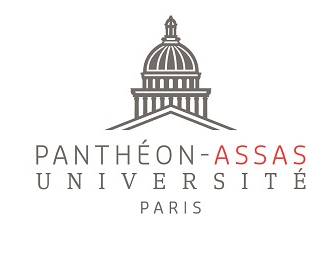                     DECLARATION DE CANDIDATURE  2024/2025             AUX FONCTIONS DE :Maître de langue étrangère en anglais juridiqueUne déclaration de candidature doit être transmise pour chacun des postes pour lesquels vous candidatez.Nom de famille : 	Prénom :	Date et lieu de naissance : 	Nationalité :	Adresse personnelle : 	Numéro de téléphone : 	E-mail : 	Compétences linguistiques :  A cocherLangue maternelle :        Oui             Non --> niveau CECRL (à entourer) :   A1    A2     B1    B2     C1   C2Niveau de français  Diplôme le plus élevé  Obtenu en France :    Date :  	Etablissement : 	Diplôme le plus élevé  Obtenu à l’étranger : Date : 	  Etablissement : 	Avez-vous déjà exercé les fonctions de : Si oui, merci de fournir une copie des contratsPour rappel, la durée maximale d’exercice des fonctions de lecteur ou maître de langue en France est de deux ans au total (que le contrat soit établi dans un même établissement ou non). Si vous avez déjà été lecteur et/ou maître de langue pendant 2 ans, vous ne pouvez pas candidater à ce poste         Maître de langue étrangère en France:Période : du 	  au  	   Etablissement : 	        Lecteur de langue étrangère en France:Période : du 	  au  	 Etablissement : 	Avez-vous déjà exercé un autre emploi dans la fonction publique : 	Fonction :	Période : du 	  au 	Etablissement : 	Situation actuelle : 	précisez : CDD   CDI Dates :	au 	Etablissement	Quotité : 50% 	100%  	autre  Précisez :Si un contrat vous est proposé, l’université devient votre employeur principal. Si vous êtes en CDI, il conviendra de démissionnerJe certifie sur l’honneur l’exactitude des informations figurant ci-dessus.Fait à ………………………, le…………………….Signature12 place du Panthéon75231 Paris Cedex 05